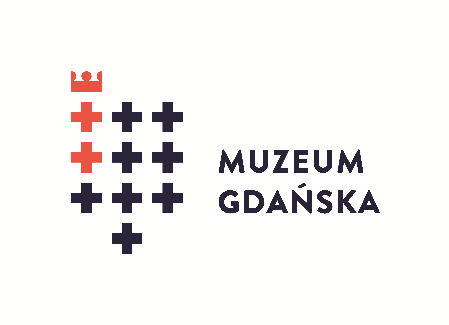 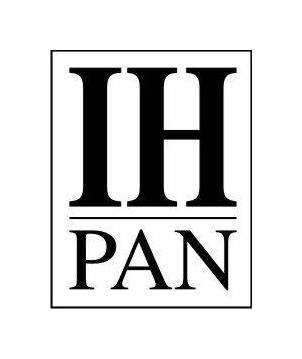 Konferencja naukowaMiędzy prowincjonalizmem a nowoczesnością. Gdańsk w XIX wiekuGdańsk, 12–13 listopada 2019 r.FORMULARZ ZGŁOSZENIOWYImię i nazwiskoStopień naukowyAfiliacjaAdres e-mailTytuł referatuStreszczenie (do 1500 znaków ze spacjami)Zapotrzebowanie na noclegi:11/12 listopada 	TAK / NIE12/13 listopada 	TAK / NIEProsimy o przesłanie formularza do dnia 30 kwietnia 2019 r. na adres:konferencja2019@muzeumgdansk.pl